Муниципальное бюджетное дошкольное образовательное учреждение детский сад комбинированного вида № 22 п. СтепнойКонсультационный центр Учитель-логопед                                                                                                    Скрипникова Т.В.79-1-17 «Игры и игровые упражнения для развития речевого дыхания»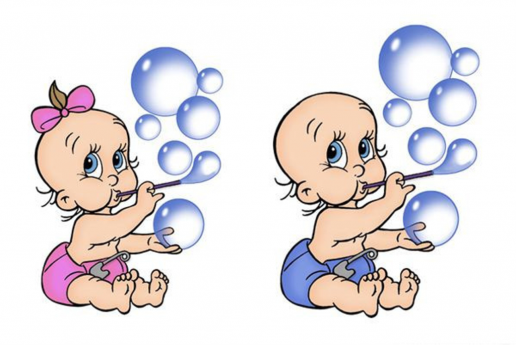 Правильное речевое дыхание - один из важных компонентов в развитии речи ребенка дошкольного возраста, его энергетическая база. Дыхание влияет на звукопроизношение, артикуляцию и развитие голоса. Послушайте, как дышит ваш ребенок, не затруднено ли у него носовое дыхание, не приходится ли ребенку держать рот открытым. Ведь для того, чтобы можно было легко произносить развернутую фразу, нужно владеть плавным идостаточно продолжительным выдохом через рот. Основа речевого                 дыхания – это плавный и длительный выдох. При формировании речевого дыхания необходимо подобрать для ребенка такие упражнения, которые способствовали бы развитию длительности и плавности выдоха. Следует помнить, что воздух набирается через нос, а щеки при этом не надуваются. На начальном этапе их можно прижимать ладошками. Чтобы не закружилась головка у ребенка, достаточно 3-5 повторений игрового упражнения на дыхание.«Кто дольше» - с помощью плавного длительного выдоха подуйте вместе с ребенком на лежащий на столе ватный шарик. То же самое может сделать малыш, сдув ватку со своей ладошки. Аналогичные игры проводите с разными предметами: вырезанными из бумаги снежинками, разноцветными листочками, цветочками, бабочками.Можно поиграть с ребенком в игру «Кораблики». Сделайте из бумаги кораблик, налейте в таз воды и предложите ребенку подуть на кораблик. Следите за движением кораблика, предлагая ребенку подуть то плавно, длительно, то быстро. Особый интерес у детей вызывает игра «Буря в стаканчике»:  ребенок дует через соломинку в стакан, наполовину наполненный  водой. Используйте детские дудочки, губные гармошки. Все эти игрушки помогут вам в развитии у ребенка плавного и длительного выдоха. Очень полезны для тренировки речевого дыхания игровые упражнения, связанные с произнесением на одном выдохе  гласных, слогов, фраз: ау-ау-ау-ау; ИА-иа-иа-иа; Ту-ту-ту-Ту-ту-ту и  т. д.Материал с сайта -http://www.maam.ru/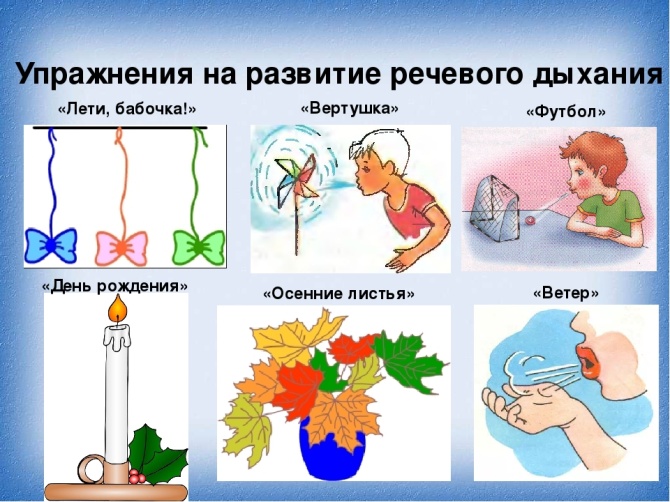 